MELEĞİN DÜŞÜŞÜ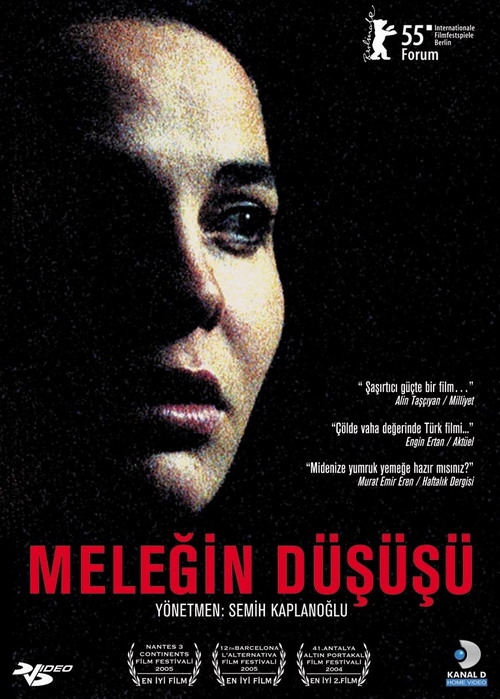 Bir otelde temizlik görevlisi olarak çalışan Zeynep’in geceleri, babasının uygunsuz davranışları ile cehenneme dönmektedir. Zeynep’in, iletişim kurabildiği tek kişi otelde çalışan ve ona ilgi duyan Mustafa’dır. Kendisinden yaşça küçük olan Mustafa’nın ilgisine karşılık vermez ancak, kayıtsız da kalamaz. Zeynep, içine girdiği kısır döngüden kurtulmak için bir çıkış yolu arar… Şehrin başka bir yerinde genç bir ses teknisyeni olan Selçuk, eşinin ölümünün ardından suçluluk duygusu ile boğuşmaktadır. Selçuk’un karısının kıyafetlerinin bulunduğu bavul, Zeynep’in kaderini umulmadık bir şekilde değiştirecektir…OYUNCULAR:Tülin Özen Budak Akalın  Musa Karagöz  Engin DoğanYeşim Ceren BozoğluYÖNETMEN ve SENARİST:Semih KaplanoğluVizyona Giriş Tarihi: 04 Şubat 2005